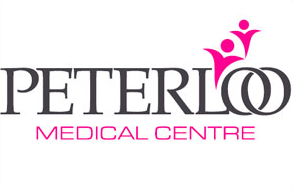 133-137 Manchester Old RoadMiddleton, Manchester, M24 4DZT. 0161 643 5005 F. 0161 654 7264Dr G M Tonge | Dr M Jiva | Dr C A Walker | Dr M S Zaman | Dr I GhafoorOnline Services Records AccessPatient Information Leaflet ‘It’s your choice’Before you apply for online access to your record, there are some other things to consider.Although the chances of any of these things happening are very small, you will be asked that you have read and understood the following before you are given login details.Things to considerMore informationFor more information about keeping your healthcare records safe and secure, you will find a helpful leaflet produced by the NHS in conjunction with the British Computer Society.Keeping your online health and social care records safe and securehttp://www.nhs.uk/NHSEngland/thenhs/records/healthrecords/Documents/PatientGuidanceBooklet.pdf Forgotten HistoryThere may be something you have forgotten about in your record that you might find upsettingAbnormal results or bad newsIf your GP has given you access to test results you may see something that you find upsetting to you. This may occur before you have spoken to your doctor or while the surgery is closed and you cannot contact themChoosing to share your information with someoneIts up to you whether or not you share your information with others – perhaps family members or carers. Its your choice, but also your responsibility to keep the information safe and secureCoercionIf you think you may be pressured into revealing details from your patient record to someone else against your will, it is best that you do not register for access at this time.Misunderstood InformationYour medical record is designed to be used by clinical professionals to ensure that you receive the best possible care. Some of the information within your medical record may be highly technical, written by specialists and not easily understood. If you require further clarification, please contact the surgery for a clearer explanation.Information about someone elseIf you spot something in the record that is not about you or notice any other errors, please log out of the system immediately and contact the practice as soon as possible.